First Episcopal Lay OrganizationAfrican Methodist Episcopal ChurchFrank C. Cummings Scholarship Fund, Inc.Bishop Gregory G. M. Ingram Presiding Prelate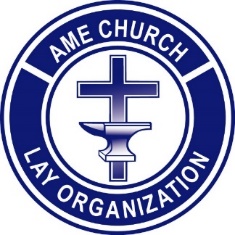  Sister Cheryl Hammond Hopewell                                                           Sister Mary L. Mootoo, First Episcopal District Lay President                                                     Scholarship Fund Inc. PresidentThe Frank C. Cummings Scholarship was established over 25 years ago, by our past 1st Episcopal District Lay Organization President Sister F. Jane. Harris. She wanted to assist Young People of the African Methodist Episcopal Church in obtaining a College Education.CRITERIA   FOR   AWARDSTo receive consideration, applicants must: Be an active participating member of their local AME Church. Must submit a Resume.Submit three (3) letters of recommendations which includes one from your local church, one from your school/college and one from your community organization where you serve. THESE LETTERS  ARE NOT TO BE MERE, “CHARACTER REFERENCE LETTERS”. They should attest to specific contributions you have made, specific activities you have engaged in, and specific achievements you have attained.Submit a Letter of Acceptance from the Institution or College you plan to attend. If you are currently in college you must submit proof of your current standing with an average of 2.5 or higher.Be enrolled with a class load of at least nine (9) Credits. Show   FINANCIAL NEED BY WRITING A FULL STATEMENT (100 words or more typed). Clearly addressing how this scholarship will assist your educational plan in detail. WRITE AN PERSONAL STATEMENT ESSAY OF (100 OR MORE WORDS) ON WHY HE/SHE SHOULD RECEIVE THIS AWARD. The personal statement should be detailed and paint a picture of who the applicant is. It should state the personal goals, church involvement/commitment, highlight achievement (personal, church and school). The personal statement should explain clearly why the applicant feels that he/she is deserving of funding. The reviewer should feel as though they are sitting face-to-face with the applicant. The statement should tell a story of who he/she is and where he/she is going. Have the signature of your LOCAL LAY PRESIDENT and CONFERENCE PRESIDENT when submitting your APPLICATION. Incomplete applications will not be considered. SELECTION PROCESS:Each Conference will submit NO MORE THAN FOUR (4) APPLICATIONS per year. Every Conference will receive winners. New York 2, New Jersey 2, and Philadelphia 2.             Every third years the following Conferences will receive 2 winners. This year the  	Bermuda Conference is legible for 2020 two scholarships.              Delaware Conference 2021, Western New York Conference 2022 and New England Conference 2023.  The Scholarship Committee will evaluate each applicant in six areas. (Please see attached sheet)Church Involvement	                             ResumeEssay Personal Statement		Statement of Financial Need    		              3 letters of Recommendation   	               Letter of AcceptanceThe Scholarship Committee will have notified the winners to submit a bio and photo for the Certificate Award event.READ THE FOLLOWING INFORMATION AND TAKE NOTE:To fulfill the Frank C. Cummings Scholarship Fund, Inc. obligation recipient must send the following information:Proof of your status as a current student in the Fall 2020 semester (carrying a minimum of nine credit hours) as well as proof of being registered for the Spring semester 2021 (carrying a minimum of nine credit hours) by DECEMBER 15, 2020.  Note:  The committee will accept grades or proof of tuition and fees payment.  The student needs to confirm the address where the scholarship proceeds should be mailed. A Thank You Letter to the FCC Scholarship Fund Committee. When your documentation is presented to the committee a check will be issued to the recipient and mailed in December 2020.First Episcopal District Lay OrganizationAfrican Methodist Episcopal ChurchFrank C. Cummings Scholarship Fund, Inc.African Methodist Episcopal Church2020 SCHOLARSHIP APPLICATION					                                         DATE__________________________________Last Name					First Name				MiddleHome Address  City___________________________________ State_____________________________Zip___________________Name & Address of High School/College  _______________________________________________________________________________________________City___________________________________State________________________________Zip_________________Name & Address of Church _____________________________________________________________________City______________________________________State___________________________Zip__________________Home Telephone _______________________ Email ___________________________________________________ Cell # ___________________________________________References______________NAME					ADDRESS				TELEPHONE1.________________________________________________________________________________________2______________________________________________________________________________________________. 										3. ______________________________________________________________________________________________										SCHOOL ACTIVITIES 						OFFICES HELD OR HONORS RECEIVED____________________________________________		___________________________________________________________________________________		___________________________________________________________________________________		_______________________________________COMMUNITY ACTIVITIES					CHURCH ACTIVITIES_____________________________________________		_______________________________________ _____________________________________________		_______________________________________TYPE A PERSONAL STATEMENT ESSAY OF 100 WORDS OR MORE AS TO WHY YOU SHOULD RECEIVE THIS AWARD.  (PLEASE USE A SEPARATE SHEET FOR YOUR ESSAYS AND ACTIVITIES IF NEEDED)Signature of Applicant _____________________________________________ Course of Study ___________________________________________________Signature of Conference Lay Organization President_____________________________________________________________________________Signature of Lay Organization Local  President_______________________________________________________________________ Parent’s contact information  phone______________________________________________________________________________  Email:_________________________________________________________________________________APPLICANT’S CHECK LISTApplication RequirementsYesNo Completed application (must be typed) A letter of Acceptance from the school attendingResume (3) Letters of recommendations Essay Personal StatementFull written statement showing financial needLocal Lay Organization signatureConference President signatureIf enrolled in college submit Transcript10.Review Scholarship Application Scoring Rubric